BASIC TASK LIST CHECKLIST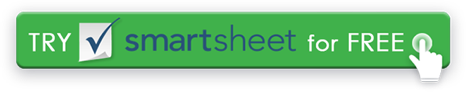 ☐Visit the Pages section and fill in the pages with the required information,DATE DUE☐Visit the Pages section and fill in the pages with the required information,☐Visit the Pages section and fill in the pages with the required information,STATUS☐Visit the Pages section and fill in the pages with the required information,On Going ☐2. Submit the list of your students,3. Submit your email address,4. Submit Pupil/Student Administrators,DATE DUE☐2. Submit the list of your students,3. Submit your email address,4. Submit Pupil/Student Administrators,☐2. Submit the list of your students,3. Submit your email address,4. Submit Pupil/Student Administrators,STATUS☐2. Submit the list of your students,3. Submit your email address,4. Submit Pupil/Student Administrators,On Going  ☐5. For the introduction parts, while we are introducing ourselves, we should use one of those apps mentioned above and submit them under correct colomns on Padlet. Please add your name,surname, age and the country you live in and talk about yourselves in general.
 Voki https://www.voki.com/
 Voicethread https://voicethread.com/
 BigHugeLab https://bighugelabs.com/Add your avatars to this padlet!https://padlet.com/asli_asli_293/9p4ar2cup3doDATE DUE☐5. For the introduction parts, while we are introducing ourselves, we should use one of those apps mentioned above and submit them under correct colomns on Padlet. Please add your name,surname, age and the country you live in and talk about yourselves in general.
 Voki https://www.voki.com/
 Voicethread https://voicethread.com/
 BigHugeLab https://bighugelabs.com/Add your avatars to this padlet!https://padlet.com/asli_asli_293/9p4ar2cup3do☐5. For the introduction parts, while we are introducing ourselves, we should use one of those apps mentioned above and submit them under correct colomns on Padlet. Please add your name,surname, age and the country you live in and talk about yourselves in general.
 Voki https://www.voki.com/
 Voicethread https://voicethread.com/
 BigHugeLab https://bighugelabs.com/Add your avatars to this padlet!https://padlet.com/asli_asli_293/9p4ar2cup3doSTATUS☐5. For the introduction parts, while we are introducing ourselves, we should use one of those apps mentioned above and submit them under correct colomns on Padlet. Please add your name,surname, age and the country you live in and talk about yourselves in general.
 Voki https://www.voki.com/
 Voicethread https://voicethread.com/
 BigHugeLab https://bighugelabs.com/Add your avatars to this padlet!https://padlet.com/asli_asli_293/9p4ar2cup3do On Going ☐6. Submit School and Country presentation on this padlet https://tr.padlet.com/asli_asli_293/2q8c2hrvt0u8DATE DUE☐6. Submit School and Country presentation on this padlet https://tr.padlet.com/asli_asli_293/2q8c2hrvt0u8☐6. Submit School and Country presentation on this padlet https://tr.padlet.com/asli_asli_293/2q8c2hrvt0u8STATUS☐6. Submit School and Country presentation on this padlet https://tr.padlet.com/asli_asli_293/2q8c2hrvt0u8On Going  ☐7. Follow Blog https://etwinningfuturejournalists.blogspot.com/and  Facebook accounts of the project   https://www.facebook.com/groups/1025047581216565/DATE DUE☐7. Follow Blog https://etwinningfuturejournalists.blogspot.com/and  Facebook accounts of the project   https://www.facebook.com/groups/1025047581216565/☐7. Follow Blog https://etwinningfuturejournalists.blogspot.com/and  Facebook accounts of the project   https://www.facebook.com/groups/1025047581216565/STATUS☐7. Follow Blog https://etwinningfuturejournalists.blogspot.com/and  Facebook accounts of the project   https://www.facebook.com/groups/1025047581216565/ On Going ☐8. Create pages related to your school on Pages section,DATE DUE☐8. Create pages related to your school on Pages section,☐8. Create pages related to your school on Pages section,STATUS☐8. Create pages related to your school on Pages section,On Going  ☐  9. In order to be informed about the process of the project and to get detailed information about the project, you can click on here10.  Dear Students,Please take a look at this Genially which shows the process that you should follow while introducing yourself;https://view.genial.ly/5cea5ac684510d0f36eb8593/guide-untitled-geniallyDATE DUE☐  9. In order to be informed about the process of the project and to get detailed information about the project, you can click on here10.  Dear Students,Please take a look at this Genially which shows the process that you should follow while introducing yourself;https://view.genial.ly/5cea5ac684510d0f36eb8593/guide-untitled-genially☐  9. In order to be informed about the process of the project and to get detailed information about the project, you can click on here10.  Dear Students,Please take a look at this Genially which shows the process that you should follow while introducing yourself;https://view.genial.ly/5cea5ac684510d0f36eb8593/guide-untitled-geniallySTATUS☐  9. In order to be informed about the process of the project and to get detailed information about the project, you can click on here10.  Dear Students,Please take a look at this Genially which shows the process that you should follow while introducing yourself;https://view.genial.ly/5cea5ac684510d0f36eb8593/guide-untitled-geniallyOn Going  ☐DATE DUE☐☐STATUS☐